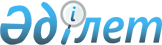 О признании утратившим силу решения акима Каркаралинского районаРешение акима Каркаралинского района Карагандинской области от 22 мая 2017 года № 03. Зарегистрировано Департаментом юстиции Карагандинской области 1 июня 2017 года № 4265
      В соответствии с Законом Республики Казахстан от 23 января 2001 года "О местном государственном управлении и самоуправлении в Республике Казахстан" и постановлением Правительства Республики Казахстан от 6 октября 2016 года № 568 "Об утверждении Правил оформления, согласования, государственной регистрации нормативных правовых актов и их отмены", аким Каркаралинского района РЕШИЛ:
      1. Признать утратившим силу решение акима Каркаралинского района от 23 января 2017 года № 01 "Об объявлении чрезвычайной ситуации природного характера" (зарегистрировано в Реестре государственной регистрации нормативных правовых актов за № 4132, опубликовано в газете "Қарқаралы" от 28 января 2017 года за № 9-10 (11530), в Эталонном контрольном банке нормативных правовых актов Республики Казахстан в электронном виде 7 февраля 2017 года). 
      2. Контроль за исполнением настоящего решения оставляю за собой.
      3. Настоящее решение вводится в действие со дня первого официального опубликования.
					© 2012. РГП на ПХВ «Институт законодательства и правовой информации Республики Казахстан» Министерства юстиции Республики Казахстан
				
      Аким Каркаралинского района

К. Максутов
